Реквізити навчальної дисципліниПрограма навчальної дисципліниОпис навчальної дисципліни, її мета, предмет вивчення та результати навчанняДисципліна «Практичний курс іноземної мови професійного спрямування» належить до циклу гуманітарної та соціально-економічної підготовки. Особливістю її вивчення є професійно-орієнтований характер та забезпеченість міждисциплінарними зв’язками, що знаходить своє відображення в навчальних цілях та змісті навчання.В умовах розширення міжнародного співробітництва, реалізації міжнародних договорів та програм, участі України в Болонському процесі виникає питання  формування в майбутніх фахівців іншомовної комунікативної компетентності як складника їхньої професійної компетентності.Мета курсу - формування іншомовної комунікативної компетентності на рівні не нижчому ніж В2, який є стандартом для підготовки бакалаврів. На цьому рівні студенти здатні ефективно спілкуватися у типових навчальних і професійних ситуаціях відповідно до норм і культурних традицій фахівців певної сфери.Ця дисципліна є важливою для вивчення майбутніми фахівцями так як забезпечує їх необхідним рівнем знань, навичок і вмінь іншомовної професійної комунікації та гарантує ефективне використання іншомовної термінології під час міжнародного співробітництва, враховуючи особливості спілкування в межах потреб відповідного фаху. Дисципліна охоплює базові потреби ведення документообігу, ділової переписки та виробничих переговорів іноземною мовою.Пререквізити та постреквізити дисципліни (місце в структурно-логічній схемі навчання за відповідною освітньою програмою)Пререквізитами засвоєння дисципліни «Практичний курс іноземної мови професійного спрямування», частини 2 освітнього компоненту, є рівень володіння іноземною мовою не нижче В1+, який студент отримує в результаті успішного вивчення дисципліни «Практичний курс іноземної мови» та «Практичний курс іноземної мови професійного спрямування», частини 1 освітнього компоненту.Постреквізитами дисципліни «Практичний курс іноземної мови професійного спрямування»,  частини 2 освітнього компоненту є отримання рівня володіння іноземною мовою В2, що свідчить про готовність студента до здачі ЄВІ та продовження навчання за програмою підготовки магістрів.Зміст навчальної дисципліни Англійська мова(кафедра прикладної гідроаеромеханіки і механотроніки, 131 Прикладна механіка, Автоматизовані та роботизовані механічні системи)Семестр 7The Keys to Successful Communication: Purpose, Audience, and Tone. Підготовка до ЄВІWorkplace Correspondence. Підготовка до ЄВІEffective Visuals: Tables, Graphs, Charts, and Illustrations. Підготовка до ЄВІShort Reports: Page Design, Formats, and Types. Підготовка до ЄВІSummaries. Підготовка до ЄВІFliers, Brochures, and Newsletters. Підготовка до ЄВІInstructions and Procedure Descriptions. Підготовка до ЄВІLong Reports: Format, Collaboration, and Documentation. Підготовка до ЄВІСеместр 8Job Application Process: Letter, Résumé, Interview, and Follow-Up. Підготовка до ЄВІOral Presentations: Preparation and Delivery. Підготовка до ЄВІProposals. Підготовка до ЄВІWriting an impressive CV. Structuring your CV / resume. Avoiding common CV mistakes. Підготовка до ЄВІUsing appropriate language for writing cover letters / application letters. Підготовка до ЄВІAcademic mobility programmes. Application procedure. What is motivation letter? Tips for writing a motivation letter. Підготовка до ЄВІАнглійська мова(кафедра конструювання машин, 131 Прикладна механіка, Конструювання та дизайн машин)Семестр 7The Keys to Successful Communication: Purpose, Audience, and Tone. Підготовка до ЄВІWorkplace Correspondence. Підготовка до ЄВІEffective Visuals: Tables, Graphs, Charts, and Illustrations. Підготовка до ЄВІShort Reports: Page Design, Formats, and Types. Підготовка до ЄВІSummaries. Підготовка до ЄВІFliers, Brochures, and Newsletters. Підготовка до ЄВІInstructions and Procedure Descriptions. Підготовка до ЄВІLong Reports: Format, Collaboration, and Documentation. Підготовка до ЄВІСеместр 8Job Application Process: Letter, Résumé, Interview, and Follow-Up. Підготовка до ЄВІOral Presentations: Preparation and Delivery. Підготовка до ЄВІProposals. Підготовка до ЄВІWriting an impressive CV. Structuring your CV / resume. Avoiding common CV mistakes. Підготовка до ЄВІUsing appropriate language for writing cover letters / application letters. Підготовка до ЄВІAcademic mobility programmes. Application procedure. What is motivation letter? Tips for writing a motivation letter. Підготовка до ЄВІАнглійська мова(кафедра динаміки і міцності машин та опору матеріалів, 131 Прикладна механіка, Динаміка і міцність машин)Семестр 7The Keys to Successful Communication: Purpose, Audience, and Tone. Підготовка до ЄВІWorkplace Correspondence. Підготовка до ЄВІEffective Visuals: Tables, Graphs, Charts, and Illustrations. Підготовка до ЄВІShort Reports: Page Design, Formats, and Types. Підготовка до ЄВІSummaries. Підготовка до ЄВІFliers, Brochures, and Newsletters. Підготовка до ЄВІInstructions and Procedure Descriptions. Підготовка до ЄВІLong Reports: Format, Collaboration, and Documentation. Підготовка до ЄВІСеместр 8Job Application Process: Letter, Résumé, Interview, and Follow-Up. Підготовка до ЄВІOral Presentations: Preparation and Delivery. Підготовка до ЄВІProposals. Підготовка до ЄВІWriting an impressive CV. Structuring your CV / resume. Avoiding common CV mistakes. Підготовка до ЄВІUsing appropriate language for writing cover letters / application letters. Підготовка до ЄВІAcademic mobility programmes. Application procedure. What is motivation letter? Tips for writing a motivation letter. Підготовка до ЄВІАнглійська мова(кафедра технології машинобудування, 131 Прикладна механіка, Технології машинобудування)Семестр 7The Keys to Successful Communication: Purpose, Audience, and Tone. Підготовка до ЄВІWorkplace Correspondence. Підготовка до ЄВІEffective Visuals: Tables, Graphs, Charts, and Illustrations. Підготовка до ЄВІShort Reports: Page Design, Formats, and Types. Підготовка до ЄВІSummaries. Підготовка до ЄВІFliers, Brochures, and Newsletters. Підготовка до ЄВІInstructions and Procedure Descriptions. Підготовка до ЄВІLong Reports: Format, Collaboration, and Documentation. Підготовка до ЄВІСеместр 8Job Application Process: Letter, Résumé, Interview, and Follow-Up. Підготовка до ЄВІOral Presentations: Preparation and Delivery. Підготовка до ЄВІProposals. Підготовка до ЄВІWriting an impressive CV. Structuring your CV / resume. Avoiding common CV mistakes. Підготовка до ЄВІUsing appropriate language for writing cover letters / application letters. Підготовка до ЄВІAcademic mobility programmes. Application procedure. What is motivation letter? Tips for writing a motivation letter. Підготовка до ЄВІАнглійська мова(кафедра технології виробництва літальних апаратів, 131 Прикладна механіка, Технології виробництва літальних апаратів)Семестр 7The Keys to Successful Communication: Purpose, Audience, and Tone. Підготовка до ЄВІWorkplace Correspondence. Підготовка до ЄВІEffective Visuals: Tables, Graphs, Charts, and Illustrations. Підготовка до ЄВІShort Reports: Page Design, Formats, and Types. Підготовка до ЄВІSummaries. Підготовка до ЄВІFliers, Brochures, and Newsletters. Підготовка до ЄВІInstructions and Procedure Descriptions. Підготовка до ЄВІLong Reports: Format, Collaboration, and Documentation. Підготовка до ЄВІСеместр 8Job Application Process: Letter, Résumé, Interview, and Follow-Up. Підготовка до ЄВІOral Presentations: Preparation and Delivery. Підготовка до ЄВІProposals. Підготовка до ЄВІWriting an impressive CV. Structuring your CV / resume. Avoiding common CV mistakes. Підготовка до ЄВІUsing appropriate language for writing cover letters / application letters. Підготовка до ЄВІAcademic mobility programmes. Application procedure. What is motivation letter? Tips for writing a motivation letter. Підготовка до ЄВІНімецька моваСеместр 71. Deutschland — Zentrum der Entwicklung von Wirtschafts- und Bildungspotentialen2. Kulturelles, gesellschaftliches und professionelles Leben in Deutschland 3. Interessante Fakten über Geschichte, Kunst und Natur von Deutschland 4. Deutschland — Land von bekannten Persönlichkeiten, Sehenswürdigkeiten und modernen Technologien Семестр 81. Arbeit ist das halbe Leben? 2. Wer Wissen schafft, macht Wissenschaft.3. Das macht Geschichte. 4. Ein Blick in die Zukunft. Французька моваСеместр 71. Electronique. Conditionnel présent.2. Semi-conducteurs. Conditionnel passé.3. Electricité. Types de propositions conditionnelles.4. Evolution de l'électronique. Formes non-personnelles.Семестр 81. Courant alternatif2. Loi d’Ohm3. Magnétisme4. Classification des circuits intégrésНавчальні матеріали та ресурси     Англійська моваБазова література:Michalowski, B., Petrechko, M., Mckean, S., & Kirby, K. (2019). Focus on Exams (B2). Pearson Education Limited.Poatsy, M. A., Searles, G. J., Grauer, R. (2015). Workplace Communication: The Basics, Global Edition, 6th edition. Pearson Education Limited.Допоміжна література:Lester, M. (2017). Advanced English Grammar for ESL Learners. 2nd ed. McGraw-Hill Education.Murphy, R. (2019). English Grammar in Use: A self-reference and practice book for intermediate students of English. 5th. ed. Cambridge: Cambridge University Press.Michalowski, B., Petrechko, M., Mckean, S., & Kirby, K. (2019). Focus on Exams (B1+). Pearson Education Limited.Он-лайн ресурси:Саєнко, Н.С., Чугай, О.Ю. (2020). Дистанційний курс. Підготовка до Єдиного вступного іспиту з англійської мови / EVI test preparation. https://do.ipo.kpi.ua/course/view.php?id=261https://learnenglish.britishcouncil.org/en/english-emails https://esol.britishcouncil.org https://learnenglishteens.britishcouncil.org/https://www.bbc.co.uk/learningenglish/Німецька моваБазові підручники:1. Koithan, U., Schmitz, H., Sieber, T. & Sonntag, R. (2015). Aspekte neu Mittelstufe Deutsch. Lehrbuch. Klett-Langescheidt. Stuttgart : Ernst Klett Sprachen. 192 S.2. Koithan, U., Schmitz, H., Sieber, T. & Sonntag, R. (2015). Aspekte neu Mittelstufe Deutsch. Arbeitsbuch. Klett-Langescheidt. Stuttgart : Ernst Klett Sprachen. 184 S.3. Німецька мова. Тестовий зошит, додаткова сесія // ЄВІ 2020. URL: https://zno.osvita.ua/master/german/502/.Допоміжна література:1. Duden Wörterbuch. URL: https://www.duden.de.2. Німецько-український та українсько-німецький словник. URL: https://www.dict.com/німецько-украінськии.Французька мова1. Miquel C. (2013). Grammaire en dialogues. Niveau avancé (B2-C1). CLE International.2. Miquel C. (2018). Grammaire en dialogues, niveau intermédiaire B1. CLE International.3. Penfornis J.-L. (2018). Français.com. Niveau intermédiaire.  Méthode de français professionel et des affaires. CLE international.4. Автентичні франкомовні статті технічного спрямування:https://www.futura-sciences.com/sciences/https://www.larecherche.fr/https://www.pourlascience.fr/https://www.sciencesetavenir.fr/https://www.science-et-vie.com/Навчальний контентМетодика опанування навчальної дисципліни (освітнього компонента)Загальний методичний підхід до викладання навчальної дисципліни «Практичний курс іноземної мови професійного спрямування» визначається як комунікативно-когнітивний та професійно орієнтований, згідно з яким у центрі освітнього процесу знаходиться студент – суб’єкт навчання і майбутній фахівець.Методика викладання іноземної мови професійного спрямування поєднує положення професійно орієнтованої комунікативної методики, спрямовані на формування іншомовної професійної комунікативної компетентності, в якій спілкування є водночас як кінцевою метою вивчення мови, так і засобом її досягнення.  Робота на практичних заняттях спрямована на здобуття знань, розвиток та вдосконалення навичок і умінь спілкування в іншомовному професійному середовищі, ефективне опрацювання автентичних професійно орієнтованих джерел, розвиток і вдосконалення навичок і умінь іншомовної професійної письмової комунікації. Тематика практичних занять відповідає поставленим освітнім цілям підготовки студентів з іноземної мови професійного спрямування.Самостійна робота студентаСамостійна робота здобувача є основним засобом засвоєння навчального матеріалу у вільний від навчальних занять час і включає: опрацювання іншомовної автентичної професійно орієнтованої літератури та пошук і критичний аналіз іншомовних джерел у мережі Інтернет з метою отримання певної інформації за фахом; індивідуальні завдання, які мають на меті поглиблення, узагальнення та закріплення знань, умінь та навичок, які студенти одержують в процесі формального навчання, а саме: виконання завдань на платформі Sikorsky, конкурсні творчі роботи, інтерактивні постери та презентації, написання есе  зі спеціальності, підготовка проектних робіт із творчими звітами у вигляді презентацій, підготовка письмового перекладу в межах професійно орієнтованої тематики; підготовка до аудиторних занять та виконання в індивідуальному порядку вправ різного рівня складності;виконання тестових завдань з метою підготовки до ЄВІ на платформі Sіkorsky.Політика та контрольПолітика навчальної дисципліни (освітнього компонента)Навчальна дисципліна «Практичний курс іноземної мови професійного спрямування» носить практичний характер, тому успішне проходження курсу передбачає відвідування практичних занять за темами та виконання  відповідних до них завдань, індивідуальних та групових робіт. Усі практичні заняття та заходи спрямовані на виконання студентом рейтингових вимог оцінювання. Частина рейтингу студента формується за умови активної участі у практичних заняттях. Загальне оцінювання відбувається за схемою узгодженої рейтингової системи оцінювання. Очікувані результати навчання, контрольні заходи та терміни виконання оголошуються студентам на першому занятті. Заохочувальні бали (за участь у двох заходах максимально 10% (10 балів) від максимальної кількості можливих балів) надаються за участь у міжнародних освітніх / наукових проєктах, творчих конкурсах, науково-практичних конференціях, олімпіадах.Академічна доброчесністьПолітика та принципи академічної доброчесності визначені у розділі 3 «Кодексу честі Національного технічного університету України «Київський політехнічний інститут імені Ігоря Сікорського». Детальніше: https://kpi.ua/codeНорми етичної поведінкиНорми етичної поведінки студентів і працівників визначені у розділі 2 Кодексу честі Національного технічного університету України «Київський політехнічний інститут імені Ігоря Сікорського». Детальніше: https://kpi.ua/codeВиди контролю та рейтингова система оцінювання результатів навчання (РСО)На першому занятті студенти ознайомлюються із рейтинговою системою оцінювання (РСО) дисципліни, яка побудована на основі Положення про систему оцінювання результатів навчання https://osvita.kpi.ua/sites/default/files/downloads/Pologennia_RSO_2022.pdf Рейтинг студента формується як сума балів поточної успішності навчання – стартового рейтингу (максимально 50 балів) та екзаменаційних балів (максимально 50 балів).Зокрема, рейтинг студента з дисципліни складається з балів, які можна отримати за відповіді на практичних заняттях протягом двох семестрів, виконання МКР та підсумкового тесту. На першому занятті VII семестру проводиться вхідне тестування, оцінки за яке не входять до рейтингу студентів. В результаті, максимальний середній ваговий бал дорівнює 100 балів : 7 семестр	16 занять х 2,5 балів = 40 балівПрактичне заняття оцінюється максимально 2,5 балів, з них:1.	Виконання індивідуальних  та групових завдань з навчально-методичного матеріалу, відповідно до тематики практичного заняття (2 бали):-   обговорення розмовної теми, участь у дискусії, усний виступ (аудіо/відео запис усного повідомлення ) - 0.5 балів;-      виконання інтерактивних завдань - 0.5 балів;-      виконання комунікативно-ситуаційних завдань - 0.5 балів;-      робота на платформі Сікорський - 0.5 балів;2.	Окремо оцінюється якість  (правильність та змістовність) виконання  самостійної роботи – 0,5 бала:-        виконання інтерактивних завдань;-        виконання творчих письмових та усних завдань;-        виконання завдань із підручника.МКР =10 балів8 семестр                                8 занять x 2.5 = 20 балів аудиторних+ 20 балів самостійної роботи на платформі Sіkorsky	Підсумковий тест = 10 балівДля спрощення розрахунку вводимо коефіцієнт 0,5: Максимальний стартовий бал – 50 балів.На практичному занятті оцінюється активність студентів та правильність його відповідей. Відповіді на практичних заняттях включають в себе: роботу з підручником та розкриття розмовних тем. Модульна контрольна робота проводиться з метою перевірки засвоєння студентами матеріалів модуля в кінці сьомого семестру.Модульна контрольна робота складається з 7 завдань у 15 варіантах. Метою є перевірка оволодіння студентами навичок аудіювання, читання, граматики, письма, говоріння. Робота складається з: Аудіювання тексту професійно-орієнтованого спрямування (5 питань). 	Максимальна кількість балів – 10 балів, кожне питання – 2 бали.Розуміння прочитаного тексту професійно-орієнтованого спрямування (10 питань).	Максимальна кількість балів – 20 балів, кожне питання – 2 бали.Розуміння прочитаного тексту з метою перевірки лексичних навичок студента (10 питань).	Максимальна кількість балів – 10 балів, кожне питання – 1 бал.Граматичного завдання (20 речень).	Максимальна кількість балів – 20 балів, кожне питання – 1 бал.Перекладацької практики: переклад речень, які відповідають програмному матеріалу (10 речень).	Максимальна кількість балів – 10 балів, кожне питання – 1 бал.Письмового завдання, метою якого є перевірка навичок письма, уміння писати іноземною мовою зв’язний та логічно завершений текст.	Максимальна кількість балів – 10 балів.Говоріння: бесіда за запропонованими темами.	Максимальна кількість балів – 20 балів: за монологічне мовлення – 5 балів;                                                                                   за діалогічне мовлення – 15 балів.Для спрощення розрахунку вводимо коефіцієнт 0,1. Таким чином максимальна кількість балів за МКР = 100 балів х 0,1 = 10 балів.		Відмінно		9 –10 б.		Добре                	7 – 8 б.		Задовільно        	6 – 5 б.		Достатньо         	5 – 4 б.		Незадовільно     	менше 4 б.Підсумкове тестування – ваговий бал – 10 Підсумковий тест складається з 7 завдань у 15 варіантах. Метою є перевірка оволодіння студентами навичок аудіювання, читання, граматики, письма, говоріння. Робота складається з: Аудіювання тексту професійно-орієнтованого спрямування (5 питань). 	Максимальна кількість балів – 10 балів, кожне питання – 2 бали.Розуміння прочитаного тексту професійно-орієнтованого спрямування (10 питань).	Максимальна кількість балів – 20 балів, кожне питання – 2 бали.Розуміння прочитаного тексту з метою перевірки лексичних навичок студента (10 питань).	Максимальна кількість балів – 10 балів, кожне питання – 1 бал.Граматичного завдання (20 речень).	Максимальна кількість балів – 20 балів, кожне питання – 1 бал.Перекладацької практики: переклад речень, які відповідають програмному матеріалу (10 речень).	Максимальна кількість балів – 10 балів, кожне питання – 1 бал.Письмового завдання, метою якого є перевірка навичок письма, уміння писати англійською мовою, зв’язний та логічно завершений текст.	Максимальна кількість балів – 10 балів.Говоріння: бесіда за запропонованими темами.	Максимальна кількість балів – 10 балів: за монологічне мовлення – 5 балів;                                                                                   за діалогічне мовлення – 15 балів.Для спрощення розрахунку вводимо коефіцієнт 0,1. Таким чином максимальна кількість балів за підсумковий тест:100 балів х 0,1 = 10 балів.Шкала оцінювання:Відмінно		9 –10 б.Добре                	7 – 8 б.Задовільно        	6 – 5 б.Достатньо         	5 – 4 б.Незадовільно     	менше 4 б.Згідно з Положенням про поточний, календарний та семестровий контроль результатів навчання в КПІ ім. Ігоря Сікорського (https://kpi.ua/document_control) календарний контроль - атестація -  проводиться на 7-8 та 14-15 тижнях кожного семестру навчання і реалізується шляхом визначення рівня відповідності поточного рейтингу успішності студента за визначеними критеріями. На 16-му занятті у 7 семестрі проводиться МКР, яке оцінюється максимально в 10 балів.На передостанньому занятті у 8 семестрі проводиться підсумковий тест, який оцінюється максимально в 10 балів.На останньому занятті проводиться підсумковий розрахунок стартової рейтингової оцінки, додаються бали за останні заняття, заохочувальні бали за творчу роботу. Умовою допуску до екзамену є стартовий рейтинг не менше 30 балів.Структура екзаменуЕкзамен проводиться з метою перевірки засвоєння студентами матеріалів курсу в кінці восьмого семестру.Екзаменаційне випробування охоплює перевірку всіх видів мовленнєвої діяльності і складається з двох частин письмової роботи та усної відповіді. Метою є перевірка оволодіння студентами навичок аудіювання, читання, використання мови, письма, говоріння. Письмова робота виконується 60 хвилин та складається з: Аудіювання тексту професійно-орієнтованого спрямування (1 завдання по 5 питань). 	Максимальна кількість балів – 10 балів, кожне питання – 2 бали.Розуміння прочитаного тексту професійно-орієнтованого спрямування (до 2500 знаків, 3 завдання по 5 питань).	Максимальна кількість балів – 30 балів, кожне питання – 2 бали.Завдання 1 Завдання на встановлення відповідностейЗавдання 2 Вибір правильної відповіді з деяких запропонованихЗавдання 3 Завдання на заповнення пропусків в текстіВикористання мови з метою перевірки лексичних та граматичних навичок студентів (2 завдання по 5 питань).	Максимальна кількість балів – 20 балів, кожне питання – 2 бал.Письмового завдання, метою якого є перевірка навичок письма, уміння писати іноземною мовою зв’язний та логічно завершений текст.	Максимальна кількість балів – 10 балів.Говоріння: бесіда з екзаменатором за запропонованими темами.	Максимальна кількість балів – 30 балів: за монологічне мовлення – 15 балів;                                                                                            за діалогічне мовлення – 15 балів.Для створення тестових завдань використовують автентичні тексти з друкованих періодичних видань, інтернет-видань, інформаційно-довідкових і рекламних буклетів. Тексти для ознайомлювального читання можуть містити до 5 % незнайомих слів, а для вивчаючого та вибіркового читання – до 3 %, про значення яких можна здогадатися з контексту за словотворчими елементами та за співзвучністю з рідною мовою (слова-інтернаціоналізми).Бали за екзамен: Максимальна кількість можливих балів: 100 балів*0,5 = 50.Мінімальна кількість можливих балів: 60 балів*0,5 = 30.	Студенти, які не виконали програму, до екзамену не допускаються.	Сума стартових балів і балів за екзамен переводиться до оцінки за університетською шкалою длявиставлення їх до відомості семестрового контролю відповідно до таблиці:: Додаткова інформація з дисципліни (освітнього компонента)Визнання результатів навчання, отриманих у неформальній / інформальній освіті, зокрема міжнародного сертифіката з іноземної мови на рівні В2 та вище (перелік за посиланням http://old.mon.gov.ua/files/normative/2016-03-04/5162/nmo-13.pdf), в якості результату семестрового контролю, здійснюється відповідно до чинного Положення. Для  валідації результатів навчання за розпорядженням декана факультету створюється предметна комісія, до якої входять: завідувач  кафедри; науково-педагогічний працівник, відповідальний за освітній компонент, що пропонується до зарахування; науково-педагогічний працівник кафедри технічного факультету/інституту, як правило, куратор академічної групи здобувача або його науковий керівник. Предметна комісія розглядає подані документи, проводить аналіз їх відповідності силабусу, проводить співбесіду зі здобувачем (за потребою) та приймає одне з рішень:визнати результати, набуті під час неформальної освіти та зарахувати їх як оцінку семестрового контролю з відповідної навчальної дисципліни / освітнього компонента;визнати результати, набуті під час неформальної освіти та зарахувати їх відповідно до рейтингової системи оцінювання як поточний контроль з відповідної складової навчальної дисципліни / освітнього компонента;не визнавати результати, набуті під час неформальної / інформальної освіти;призначити дату проведення позачергового контрольного заходу, відповідно до зазначеного у навчальному плані для навчальної дисципліни / освітнього компонента, що може бути зарахований.Порядок валідації результатів неформального навчання регулюється відповідним чинним положенням:  https://document.kpi.ua/2020_7-177Робочу програму навчальної дисципліни (силабус):Ухвалено кафедрою АМТС №2 (протокол № 7 від 15 березня 2022 р.)Погоджено Методичною комісією факультету (протокол № 4 від 07 квітня 2022 р.)Погоджено Методичною комісією НН ММІ (Протокол № 11 від 29.08.2022 р.)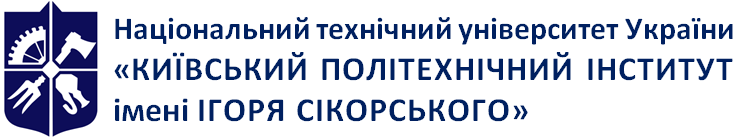 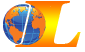 Кафедра англійської мови технічного спрямування №2, теорії, практики та перекладу німецької мови, теорії, практики та перекладу французької мовиПрактичний курс іноземної (англійської, німецької, французької) мови професійного спрямування. Частина 2 Робоча програма навчальної дисципліни (Силабус)Практичний курс іноземної (англійської, німецької, французької) мови професійного спрямування. Частина 2 Робоча програма навчальної дисципліни (Силабус)Практичний курс іноземної (англійської, німецької, французької) мови професійного спрямування. Частина 2 Робоча програма навчальної дисципліни (Силабус)Рівень вищої освітиПерший (бакалаврський)Галузь знань13  Механічна інженеріяСпеціальність131 Прикладна механікаОсвітня програмаАвтоматизовані та роботизовані механічні системиДинаміка і міцність машинКонструювання та дизайн машинТехнології машинобудуванняТехнології виробництва літальних апаратівСтатус дисципліниНормативнаФорма навчанняочна(денна)Рік підготовки, семестрIV курс, 7-8 семестриОбсяг дисципліни3 кредити (ECTS). Загальний обсяг дисципліни 90 год.: практичні заняття – 54 год., самостійна робота – 36 год.  Семестровий контроль/ контрольні заходи7 семестр – МКР, 8 семестр - екзаменРозклад занять7 семестр - 18 занять, 8 семестр – 9 занять згідно з розкладом http://rozklad.kpi.ua/Мова викладанняанглійська, німецька, французькаІнформація про 
керівника курсу / викладачівВикладачі кафедр: КАМТС № 2 - http://kamts2.kpi.ua/ ТППНМ - http://ktppnm.kpi.ua/ ТППФМ - http://ktppfm.kpi.ua/ Викладач КАМТС №2 Фещук Алла МихайлівнаЕлектронна пошта: Feshchuk.Alla@lll.kpi.uaКонтактний телефон: 0679944590Розміщення курсуКурс розміщений на платформі SikorskyСума стартових балів та балів за екзаменОцінка100-95Відмінно94-85Дуже добре84-75Добре74-65Задовільно64-60ДостатньоМенше 60НезадовільноУмови допуску до екзамену не виконаніНе допущено